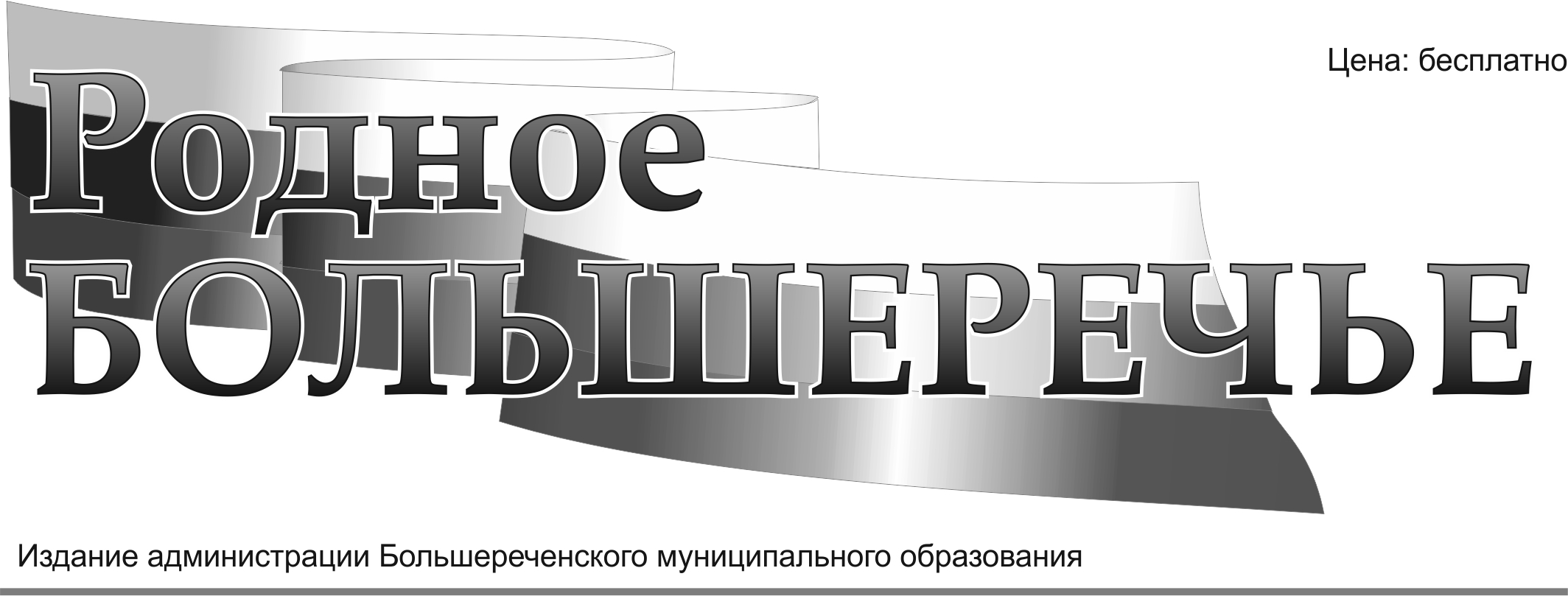 ОФИЦИАЛЬНАЯ ЧАСТЬЗАПАДНО-БАЙКАЛЬСКАЯ МЕЖРАЙОННАЯ ПРИРОДООХРАННАЯ ПРОКУРАТУРА РАЗЪЯСНЯЕТНОВЫЕ ПРАВИЛА ПРИВЛЕЧЕНИЯ К АДМИНИСТРАТИВНОЙ ОТВЕТСТВЕННОСТИ1. Нельзя будет привлекать к ответственности за одно правонарушение юридическое лицо и работника (ч. 4 ст. 2.1 КоАП РФ):✓ в случае, если лицо предприняло все предусмотренные законодательством меры для соблюдения обязательных требований.✓ при назначении штрафов по п. 3, 5 ч. 1 ст. 3.5 КоАП РФ.2. Введена обязанность по замене административного штрафа на предупреждение субъектам малого и среднего предпринимательства и их работникам (ч. 3 ст. 3.4 КоАП РФ):✓ если правонарушение совершено впервые, при отсутствии вреда здоровью людей/объектам животного и растительного мира, окружающей среде/объектам культурного наследия/безопасности государства/имущественного ущерба/ угрозы возникновения данных последствий или чрезвычайной ситуации.3. Административные штрафы для субъектов малого и среднего предпринимательства, социально ориентированных некоммерческих организаций станут такими же, как для индивидуальных предпринимателей (ст. 4.1.2 КоАП РФ).4. При проведении проверки контролирующим органом в рамках 1 контрольного мероприятия (ст. 4.4 КоАП РФ) выявлено 2 и более нарушении одной статьи КоАП РФ, наказание назначается как за совершение 1 правонарушения.При этом, оно должно быть:✓ в пределах санкции, не предусматривающей назначение предупреждения, если одной из указанных санкций предусматривается назначение такого вида наказания.✓ по наибольшему размеру штрафа из нарушенных статей.✓ в пределах санкции, не предусматривающей предупреждение или штраф, если одной из указанных санкций не предусматривается назначение таких видов наказания.  В указанном случае могут быть назначены дополнительные административные наказания, предусмотренные каждой из соответствующих санкций.Ужесточены нормы в сфере охраны окружающей среды:✓ Если вы выбрасываете мусор из машины, вас будут штрафовать. Госдума приняла закон об административной ответственности за выбрасывание из машин отходов производства и потребления вне специальных полигонов. Санкция достигает 15 тыс. руб. для граждан, ИП- 30 тыс. руб., юридических лиц – до 50 тыс. руб. При повторном нарушении в течении года, могут отобрать транспорт. Также предусмотрена дополнительная ответственность при использовании грузовых машин, прицепов, тракторов и т.д.✓ За отсутствие или нарушение требований к системам автоматического контроля выбросов и сбросов загрязняющих веществ (ст. 8.51 КоАП РФ) будут привлекать к ответственности. НОВЫЙ ПОРЯДОК ПРЕДОСТАВЛЕНИЯ ВОДНОГО ОБЪЕКТА В ПОЛЬЗОВАНИЕВ соответствии с требованиями Водного кодекса РФ право пользования поверхностными водными объектами или их частями, находящимися в федеральной собственности, собственности субъектов РФ и муниципальных образований приобретается на основании договоров водопользования, либо решений о представлении водных объектов в пользование.На основании договоров водопользования право пользования поверхностными водными объектами приобретается в целях: забора (изъятия) водных ресурсов из водных объектов, использования акватории водных объектов, а также для производства электрической энергии без забора (изъятия) водных ресурсов из водных объектов.Решения о предоставлении водных объектов в пользование оформляются в целях: сброса сточных вод, строительства и реконструкции гидротехнических сооружений, создания стационарных и плавучих (подвижных) буровых установок (платформ), морских плавучих (передвижных) платформ, морских стационарных платформ и искусственных островов; строительства и реконструкции мостов, подводных переходов, трубопроводов и других линейных объектов; разведки и добычи полезных ископаемых; проведения дноуглубительных, взрывных, буровых и других работ, связанных с изменением дна и берегов поверхностных водных объектов; подъема затонувших судов; сплава древесины (лесоматериалов); забора (изъятия) водных ресурсов из водных объектов для гидромелиорации земель; забора (изъятия) водных ресурсов из водных объектов и сброса сточных вод для осуществления аквакультуры (рыбоводства); осуществления прудовой аквакультуры (рыбоводства) в прудах, образованных водоподпорными сооружениями на водотоках и с акваторией площадью не более 200 гектаров, а также на водных объектах, используемых в процессе функционирования мелиоративных систем.Новый порядок получения указанных выше видов правоустанавливающих документов на водопользование утвержден постановлением Правительства Российской Федерации от 19.01.2022 № 18.Порядком установлены требования к форме заявления, перечню прилагаемых документов, а также сроки рассмотрения уполномоченным органом представленных документов и принятия решения о предоставлении водного объекта в пользование. Определен перечень сведений, которые должно содержать решение уполномоченного органа о предоставлении водного объекта в пользование.Также предусмотрена возможность подачи заявления о предоставлении водного объекта в пользование и прилагаемых к нему документов в форме электронного документа – через Единый портал государственных услуг или аналогичный региональный портал.При этом, предоставленное право пользования водным объектом по-прежнему вступает в законную силу с даты государственной регистрации договора/решения в государственном водном реестре.Западно-байкальская межрайоннаяприродоохранная прокуратураОтчет № 11. 23.07.2022 11:21:09СВЕДЕНИЯ О РАЗМЕРЕ И ОБ ИСТОЧНИКАХ ДОХОДОВ, ИМУЩЕСТВЕ, ПРИНАДЛЕЖАЩЕМ КАНДИДАТУ НА ПРАВЕ СОБСТВЕННОСТИ, О СЧЕТАХ (ВКЛАДАХ) В БАНКАХ, ЦЕННЫХ БУМАГАХ СВЕДЕНИЯ О РАЗМЕРЕ И ОБ ИСТОЧНИКАХ ДОХОДОВ, ИМУЩЕСТВЕ, ПРИНАДЛЕЖАЩЕМ КАНДИДАТУ НА ПРАВЕ СОБСТВЕННОСТИ, О СЧЕТАХ (ВКЛАДАХ) В БАНКАХ, ЦЕННЫХ БУМАГАХ СВЕДЕНИЯ О РАЗМЕРЕ И ОБ ИСТОЧНИКАХ ДОХОДОВ, ИМУЩЕСТВЕ, ПРИНАДЛЕЖАЩЕМ КАНДИДАТУ НА ПРАВЕ СОБСТВЕННОСТИ, О СЧЕТАХ (ВКЛАДАХ) В БАНКАХ, ЦЕННЫХ БУМАГАХ СВЕДЕНИЯ О РАЗМЕРЕ И ОБ ИСТОЧНИКАХ ДОХОДОВ, ИМУЩЕСТВЕ, ПРИНАДЛЕЖАЩЕМ КАНДИДАТУ НА ПРАВЕ СОБСТВЕННОСТИ, О СЧЕТАХ (ВКЛАДАХ) В БАНКАХ, ЦЕННЫХ БУМАГАХ СВЕДЕНИЯ О РАЗМЕРЕ И ОБ ИСТОЧНИКАХ ДОХОДОВ, ИМУЩЕСТВЕ, ПРИНАДЛЕЖАЩЕМ КАНДИДАТУ НА ПРАВЕ СОБСТВЕННОСТИ, О СЧЕТАХ (ВКЛАДАХ) В БАНКАХ, ЦЕННЫХ БУМАГАХ СВЕДЕНИЯ О РАЗМЕРЕ И ОБ ИСТОЧНИКАХ ДОХОДОВ, ИМУЩЕСТВЕ, ПРИНАДЛЕЖАЩЕМ КАНДИДАТУ НА ПРАВЕ СОБСТВЕННОСТИ, О СЧЕТАХ (ВКЛАДАХ) В БАНКАХ, ЦЕННЫХ БУМАГАХ СВЕДЕНИЯ О РАЗМЕРЕ И ОБ ИСТОЧНИКАХ ДОХОДОВ, ИМУЩЕСТВЕ, ПРИНАДЛЕЖАЩЕМ КАНДИДАТУ НА ПРАВЕ СОБСТВЕННОСТИ, О СЧЕТАХ (ВКЛАДАХ) В БАНКАХ, ЦЕННЫХ БУМАГАХ СВЕДЕНИЯ О РАЗМЕРЕ И ОБ ИСТОЧНИКАХ ДОХОДОВ, ИМУЩЕСТВЕ, ПРИНАДЛЕЖАЩЕМ КАНДИДАТУ НА ПРАВЕ СОБСТВЕННОСТИ, О СЧЕТАХ (ВКЛАДАХ) В БАНКАХ, ЦЕННЫХ БУМАГАХ СВЕДЕНИЯ О РАЗМЕРЕ И ОБ ИСТОЧНИКАХ ДОХОДОВ, ИМУЩЕСТВЕ, ПРИНАДЛЕЖАЩЕМ КАНДИДАТУ НА ПРАВЕ СОБСТВЕННОСТИ, О СЧЕТАХ (ВКЛАДАХ) В БАНКАХ, ЦЕННЫХ БУМАГАХ СВЕДЕНИЯ О РАЗМЕРЕ И ОБ ИСТОЧНИКАХ ДОХОДОВ, ИМУЩЕСТВЕ, ПРИНАДЛЕЖАЩЕМ КАНДИДАТУ НА ПРАВЕ СОБСТВЕННОСТИ, О СЧЕТАХ (ВКЛАДАХ) В БАНКАХ, ЦЕННЫХ БУМАГАХ СВЕДЕНИЯ О РАЗМЕРЕ И ОБ ИСТОЧНИКАХ ДОХОДОВ, ИМУЩЕСТВЕ, ПРИНАДЛЕЖАЩЕМ КАНДИДАТУ НА ПРАВЕ СОБСТВЕННОСТИ, О СЧЕТАХ (ВКЛАДАХ) В БАНКАХ, ЦЕННЫХ БУМАГАХ СВЕДЕНИЯ О РАЗМЕРЕ И ОБ ИСТОЧНИКАХ ДОХОДОВ, ИМУЩЕСТВЕ, ПРИНАДЛЕЖАЩЕМ КАНДИДАТУ НА ПРАВЕ СОБСТВЕННОСТИ, О СЧЕТАХ (ВКЛАДАХ) В БАНКАХ, ЦЕННЫХ БУМАГАХ СВЕДЕНИЯ О РАЗМЕРЕ И ОБ ИСТОЧНИКАХ ДОХОДОВ, ИМУЩЕСТВЕ, ПРИНАДЛЕЖАЩЕМ КАНДИДАТУ НА ПРАВЕ СОБСТВЕННОСТИ, О СЧЕТАХ (ВКЛАДАХ) В БАНКАХ, ЦЕННЫХ БУМАГАХ СВЕДЕНИЯ О РАЗМЕРЕ И ОБ ИСТОЧНИКАХ ДОХОДОВ, ИМУЩЕСТВЕ, ПРИНАДЛЕЖАЩЕМ КАНДИДАТУ НА ПРАВЕ СОБСТВЕННОСТИ, О СЧЕТАХ (ВКЛАДАХ) В БАНКАХ, ЦЕННЫХ БУМАГАХ Выборы депутатов Думы Большереченского муниципального образования пятого созываВыборы депутатов Думы Большереченского муниципального образования пятого созываВыборы депутатов Думы Большереченского муниципального образования пятого созываВыборы депутатов Думы Большереченского муниципального образования пятого созываВыборы депутатов Думы Большереченского муниципального образования пятого созываВыборы депутатов Думы Большереченского муниципального образования пятого созываВыборы депутатов Думы Большереченского муниципального образования пятого созываВыборы депутатов Думы Большереченского муниципального образования пятого созываВыборы депутатов Думы Большереченского муниципального образования пятого созываВыборы депутатов Думы Большереченского муниципального образования пятого созываВыборы депутатов Думы Большереченского муниципального образования пятого созываВыборы депутатов Думы Большереченского муниципального образования пятого созываВыборы депутатов Думы Большереченского муниципального образования пятого созываВыборы депутатов Думы Большереченского муниципального образования пятого созыва11.09.202211.09.202211.09.202211.09.202211.09.202211.09.202211.09.202211.09.202211.09.202211.09.202211.09.202211.09.202211.09.202211.09.2022Региональное отделение Социалистической политической партии "СПРАВЕДЛИВАЯ РОССИЯ — ПАТРИОТЫ — ЗА ПРАВДУ" в Иркутской областиРегиональное отделение Социалистической политической партии "СПРАВЕДЛИВАЯ РОССИЯ — ПАТРИОТЫ — ЗА ПРАВДУ" в Иркутской областиРегиональное отделение Социалистической политической партии "СПРАВЕДЛИВАЯ РОССИЯ — ПАТРИОТЫ — ЗА ПРАВДУ" в Иркутской областиРегиональное отделение Социалистической политической партии "СПРАВЕДЛИВАЯ РОССИЯ — ПАТРИОТЫ — ЗА ПРАВДУ" в Иркутской областиРегиональное отделение Социалистической политической партии "СПРАВЕДЛИВАЯ РОССИЯ — ПАТРИОТЫ — ЗА ПРАВДУ" в Иркутской областиРегиональное отделение Социалистической политической партии "СПРАВЕДЛИВАЯ РОССИЯ — ПАТРИОТЫ — ЗА ПРАВДУ" в Иркутской областиРегиональное отделение Социалистической политической партии "СПРАВЕДЛИВАЯ РОССИЯ — ПАТРИОТЫ — ЗА ПРАВДУ" в Иркутской областиРегиональное отделение Социалистической политической партии "СПРАВЕДЛИВАЯ РОССИЯ — ПАТРИОТЫ — ЗА ПРАВДУ" в Иркутской областиРегиональное отделение Социалистической политической партии "СПРАВЕДЛИВАЯ РОССИЯ — ПАТРИОТЫ — ЗА ПРАВДУ" в Иркутской областиРегиональное отделение Социалистической политической партии "СПРАВЕДЛИВАЯ РОССИЯ — ПАТРИОТЫ — ЗА ПРАВДУ" в Иркутской областиРегиональное отделение Социалистической политической партии "СПРАВЕДЛИВАЯ РОССИЯ — ПАТРИОТЫ — ЗА ПРАВДУ" в Иркутской областиРегиональное отделение Социалистической политической партии "СПРАВЕДЛИВАЯ РОССИЯ — ПАТРИОТЫ — ЗА ПРАВДУ" в Иркутской областиРегиональное отделение Социалистической политической партии "СПРАВЕДЛИВАЯ РОССИЯ — ПАТРИОТЫ — ЗА ПРАВДУ" в Иркутской областиРегиональное отделение Социалистической политической партии "СПРАВЕДЛИВАЯ РОССИЯ — ПАТРИОТЫ — ЗА ПРАВДУ" в Иркутской области№ п/пФамилия, имя, отчество кандидатаНаименование организации - источника выплаты дохода, общая сумма дохода (руб.)Недвижимое имущество, местонахождение (субъект РФ, иностранное государство)Недвижимое имущество, местонахождение (субъект РФ, иностранное государство)Недвижимое имущество, местонахождение (субъект РФ, иностранное государство)Недвижимое имущество, местонахождение (субъект РФ, иностранное государство)Недвижимое имущество, местонахождение (субъект РФ, иностранное государство)Недвижимое имущество, местонахождение (субъект РФ, иностранное государство)Транспортные средстваДенежные средства, находящиеся на счетах в банкахИное имуществоИное имуществоИное имущество№ п/пФамилия, имя, отчество кандидатаНаименование организации - источника выплаты дохода, общая сумма дохода (руб.)Недвижимое имущество, местонахождение (субъект РФ, иностранное государство)Недвижимое имущество, местонахождение (субъект РФ, иностранное государство)Недвижимое имущество, местонахождение (субъект РФ, иностранное государство)Недвижимое имущество, местонахождение (субъект РФ, иностранное государство)Недвижимое имущество, местонахождение (субъект РФ, иностранное государство)Недвижимое имущество, местонахождение (субъект РФ, иностранное государство)Транспортные средстваДенежные средства, находящиеся на счетах в банкахЦенные бумагиЦенные бумагиИное участие в коммерческих организациях№ п/пФамилия, имя, отчество кандидатаНаименование организации - источника выплаты дохода, общая сумма дохода (руб.)Недвижимое имущество, местонахождение (субъект РФ, иностранное государство)Недвижимое имущество, местонахождение (субъект РФ, иностранное государство)Недвижимое имущество, местонахождение (субъект РФ, иностранное государство)Недвижимое имущество, местонахождение (субъект РФ, иностранное государство)Недвижимое имущество, местонахождение (субъект РФ, иностранное государство)Недвижимое имущество, местонахождение (субъект РФ, иностранное государство)Транспортные средстваДенежные средства, находящиеся на счетах в банкахАкцииИные ценные бумагиИное участие в коммерческих организациях№ п/пФамилия, имя, отчество кандидатаНаименование организации - источника выплаты дохода, общая сумма дохода (руб.)Земельные участки (кв. м)Жилые дома (кв. м)Квартиры, комнаты (кв. м)Садовые дома (кв. м)Машино-места (кв. м)Иное недвижимое имущество (кв. м)Вид, марка, модель, год выпускаНаименование банка, остаток на счете (руб.)Наименование организации, количество акций, номинальная стоимость одной акции (руб.)Вид ценной бумаги, лицо, выпустившее ценную бумагу,  кол-во ценных бумаг, общая стоимость (руб.)Наименование организации, доля участия12345678910111213141.Гаврилов Лев Анатольевич1. Дума Большереченского муниципального образования- Дума городского поселения; 

2. Законодательное Собрание Иркутской области; 

Общая сумма доходов: 525 023.94 руб.1. Иркутская область,  1 279.00 кв.м.1. Иркутская область,  140.60 кв.м.00001. автомобиль легковой, Mercedes-Benz GLE 350 D 4 Matic (2018 г.)кол-во объектов: 6; 

1. ПАО Сбербанк России; 

2. ПАО Сбербанк России; 

3. ПАО Сбербанк России; 

4. ОАО "Альфа Банк"; 

5. ОАО "Альфа Банк"; 

6. Банк ВТБ (ПАО); 

Общая сумма остатка: 138.48 руб.000Отчет № 11. 24.07.2022 17:00:50СВЕДЕНИЯ О РАЗМЕРЕ И ОБ ИСТОЧНИКАХ ДОХОДОВ, ИМУЩЕСТВЕ, ПРИНАДЛЕЖАЩЕМ КАНДИДАТУ  НА ПРАВЕ СОБСТВЕННОСТИ, О СЧЕТАХ (ВКЛАДАХ) В БАНКАХ, ЦЕННЫХ БУМАГАХ СВЕДЕНИЯ О РАЗМЕРЕ И ОБ ИСТОЧНИКАХ ДОХОДОВ, ИМУЩЕСТВЕ, ПРИНАДЛЕЖАЩЕМ КАНДИДАТУ  НА ПРАВЕ СОБСТВЕННОСТИ, О СЧЕТАХ (ВКЛАДАХ) В БАНКАХ, ЦЕННЫХ БУМАГАХ СВЕДЕНИЯ О РАЗМЕРЕ И ОБ ИСТОЧНИКАХ ДОХОДОВ, ИМУЩЕСТВЕ, ПРИНАДЛЕЖАЩЕМ КАНДИДАТУ  НА ПРАВЕ СОБСТВЕННОСТИ, О СЧЕТАХ (ВКЛАДАХ) В БАНКАХ, ЦЕННЫХ БУМАГАХ СВЕДЕНИЯ О РАЗМЕРЕ И ОБ ИСТОЧНИКАХ ДОХОДОВ, ИМУЩЕСТВЕ, ПРИНАДЛЕЖАЩЕМ КАНДИДАТУ  НА ПРАВЕ СОБСТВЕННОСТИ, О СЧЕТАХ (ВКЛАДАХ) В БАНКАХ, ЦЕННЫХ БУМАГАХ СВЕДЕНИЯ О РАЗМЕРЕ И ОБ ИСТОЧНИКАХ ДОХОДОВ, ИМУЩЕСТВЕ, ПРИНАДЛЕЖАЩЕМ КАНДИДАТУ  НА ПРАВЕ СОБСТВЕННОСТИ, О СЧЕТАХ (ВКЛАДАХ) В БАНКАХ, ЦЕННЫХ БУМАГАХ СВЕДЕНИЯ О РАЗМЕРЕ И ОБ ИСТОЧНИКАХ ДОХОДОВ, ИМУЩЕСТВЕ, ПРИНАДЛЕЖАЩЕМ КАНДИДАТУ  НА ПРАВЕ СОБСТВЕННОСТИ, О СЧЕТАХ (ВКЛАДАХ) В БАНКАХ, ЦЕННЫХ БУМАГАХ СВЕДЕНИЯ О РАЗМЕРЕ И ОБ ИСТОЧНИКАХ ДОХОДОВ, ИМУЩЕСТВЕ, ПРИНАДЛЕЖАЩЕМ КАНДИДАТУ  НА ПРАВЕ СОБСТВЕННОСТИ, О СЧЕТАХ (ВКЛАДАХ) В БАНКАХ, ЦЕННЫХ БУМАГАХ СВЕДЕНИЯ О РАЗМЕРЕ И ОБ ИСТОЧНИКАХ ДОХОДОВ, ИМУЩЕСТВЕ, ПРИНАДЛЕЖАЩЕМ КАНДИДАТУ  НА ПРАВЕ СОБСТВЕННОСТИ, О СЧЕТАХ (ВКЛАДАХ) В БАНКАХ, ЦЕННЫХ БУМАГАХ СВЕДЕНИЯ О РАЗМЕРЕ И ОБ ИСТОЧНИКАХ ДОХОДОВ, ИМУЩЕСТВЕ, ПРИНАДЛЕЖАЩЕМ КАНДИДАТУ  НА ПРАВЕ СОБСТВЕННОСТИ, О СЧЕТАХ (ВКЛАДАХ) В БАНКАХ, ЦЕННЫХ БУМАГАХ СВЕДЕНИЯ О РАЗМЕРЕ И ОБ ИСТОЧНИКАХ ДОХОДОВ, ИМУЩЕСТВЕ, ПРИНАДЛЕЖАЩЕМ КАНДИДАТУ  НА ПРАВЕ СОБСТВЕННОСТИ, О СЧЕТАХ (ВКЛАДАХ) В БАНКАХ, ЦЕННЫХ БУМАГАХ СВЕДЕНИЯ О РАЗМЕРЕ И ОБ ИСТОЧНИКАХ ДОХОДОВ, ИМУЩЕСТВЕ, ПРИНАДЛЕЖАЩЕМ КАНДИДАТУ  НА ПРАВЕ СОБСТВЕННОСТИ, О СЧЕТАХ (ВКЛАДАХ) В БАНКАХ, ЦЕННЫХ БУМАГАХ СВЕДЕНИЯ О РАЗМЕРЕ И ОБ ИСТОЧНИКАХ ДОХОДОВ, ИМУЩЕСТВЕ, ПРИНАДЛЕЖАЩЕМ КАНДИДАТУ  НА ПРАВЕ СОБСТВЕННОСТИ, О СЧЕТАХ (ВКЛАДАХ) В БАНКАХ, ЦЕННЫХ БУМАГАХ СВЕДЕНИЯ О РАЗМЕРЕ И ОБ ИСТОЧНИКАХ ДОХОДОВ, ИМУЩЕСТВЕ, ПРИНАДЛЕЖАЩЕМ КАНДИДАТУ  НА ПРАВЕ СОБСТВЕННОСТИ, О СЧЕТАХ (ВКЛАДАХ) В БАНКАХ, ЦЕННЫХ БУМАГАХ СВЕДЕНИЯ О РАЗМЕРЕ И ОБ ИСТОЧНИКАХ ДОХОДОВ, ИМУЩЕСТВЕ, ПРИНАДЛЕЖАЩЕМ КАНДИДАТУ  НА ПРАВЕ СОБСТВЕННОСТИ, О СЧЕТАХ (ВКЛАДАХ) В БАНКАХ, ЦЕННЫХ БУМАГАХ Выборы депутатов Думы Большереченского муниципального образования пятого созываВыборы депутатов Думы Большереченского муниципального образования пятого созываВыборы депутатов Думы Большереченского муниципального образования пятого созываВыборы депутатов Думы Большереченского муниципального образования пятого созываВыборы депутатов Думы Большереченского муниципального образования пятого созываВыборы депутатов Думы Большереченского муниципального образования пятого созываВыборы депутатов Думы Большереченского муниципального образования пятого созываВыборы депутатов Думы Большереченского муниципального образования пятого созываВыборы депутатов Думы Большереченского муниципального образования пятого созываВыборы депутатов Думы Большереченского муниципального образования пятого созываВыборы депутатов Думы Большереченского муниципального образования пятого созываВыборы депутатов Думы Большереченского муниципального образования пятого созываВыборы депутатов Думы Большереченского муниципального образования пятого созываВыборы депутатов Думы Большереченского муниципального образования пятого созыва11.09.202211.09.202211.09.202211.09.202211.09.202211.09.202211.09.202211.09.202211.09.202211.09.202211.09.202211.09.202211.09.202211.09.2022Региональное отделение Социалистической политической партии "СПРАВЕДЛИВАЯ РОССИЯ — ПАТРИОТЫ — ЗА ПРАВДУ" в Иркутской областиРегиональное отделение Социалистической политической партии "СПРАВЕДЛИВАЯ РОССИЯ — ПАТРИОТЫ — ЗА ПРАВДУ" в Иркутской областиРегиональное отделение Социалистической политической партии "СПРАВЕДЛИВАЯ РОССИЯ — ПАТРИОТЫ — ЗА ПРАВДУ" в Иркутской областиРегиональное отделение Социалистической политической партии "СПРАВЕДЛИВАЯ РОССИЯ — ПАТРИОТЫ — ЗА ПРАВДУ" в Иркутской областиРегиональное отделение Социалистической политической партии "СПРАВЕДЛИВАЯ РОССИЯ — ПАТРИОТЫ — ЗА ПРАВДУ" в Иркутской областиРегиональное отделение Социалистической политической партии "СПРАВЕДЛИВАЯ РОССИЯ — ПАТРИОТЫ — ЗА ПРАВДУ" в Иркутской областиРегиональное отделение Социалистической политической партии "СПРАВЕДЛИВАЯ РОССИЯ — ПАТРИОТЫ — ЗА ПРАВДУ" в Иркутской областиРегиональное отделение Социалистической политической партии "СПРАВЕДЛИВАЯ РОССИЯ — ПАТРИОТЫ — ЗА ПРАВДУ" в Иркутской областиРегиональное отделение Социалистической политической партии "СПРАВЕДЛИВАЯ РОССИЯ — ПАТРИОТЫ — ЗА ПРАВДУ" в Иркутской областиРегиональное отделение Социалистической политической партии "СПРАВЕДЛИВАЯ РОССИЯ — ПАТРИОТЫ — ЗА ПРАВДУ" в Иркутской областиРегиональное отделение Социалистической политической партии "СПРАВЕДЛИВАЯ РОССИЯ — ПАТРИОТЫ — ЗА ПРАВДУ" в Иркутской областиРегиональное отделение Социалистической политической партии "СПРАВЕДЛИВАЯ РОССИЯ — ПАТРИОТЫ — ЗА ПРАВДУ" в Иркутской областиРегиональное отделение Социалистической политической партии "СПРАВЕДЛИВАЯ РОССИЯ — ПАТРИОТЫ — ЗА ПРАВДУ" в Иркутской областиРегиональное отделение Социалистической политической партии "СПРАВЕДЛИВАЯ РОССИЯ — ПАТРИОТЫ — ЗА ПРАВДУ" в Иркутской области№ п/пФамилия, имя, отчество кандидатаНаименование организации - источника выплаты дохода, общая сумма дохода (руб.)Недвижимое имущество, местонахождение (субъект РФ, иностранное государство)Недвижимое имущество, местонахождение (субъект РФ, иностранное государство)Недвижимое имущество, местонахождение (субъект РФ, иностранное государство)Недвижимое имущество, местонахождение (субъект РФ, иностранное государство)Недвижимое имущество, местонахождение (субъект РФ, иностранное государство)Недвижимое имущество, местонахождение (субъект РФ, иностранное государство)Транспортные средстваДенежные средства, находящиеся на счетах в банкахИное имуществоИное имуществоИное имущество№ п/пФамилия, имя, отчество кандидатаНаименование организации - источника выплаты дохода, общая сумма дохода (руб.)Недвижимое имущество, местонахождение (субъект РФ, иностранное государство)Недвижимое имущество, местонахождение (субъект РФ, иностранное государство)Недвижимое имущество, местонахождение (субъект РФ, иностранное государство)Недвижимое имущество, местонахождение (субъект РФ, иностранное государство)Недвижимое имущество, местонахождение (субъект РФ, иностранное государство)Недвижимое имущество, местонахождение (субъект РФ, иностранное государство)Транспортные средстваДенежные средства, находящиеся на счетах в банкахЦенные бумагиЦенные бумагиИное участие в коммерческих организациях№ п/пФамилия, имя, отчество кандидатаНаименование организации - источника выплаты дохода, общая сумма дохода (руб.)Недвижимое имущество, местонахождение (субъект РФ, иностранное государство)Недвижимое имущество, местонахождение (субъект РФ, иностранное государство)Недвижимое имущество, местонахождение (субъект РФ, иностранное государство)Недвижимое имущество, местонахождение (субъект РФ, иностранное государство)Недвижимое имущество, местонахождение (субъект РФ, иностранное государство)Недвижимое имущество, местонахождение (субъект РФ, иностранное государство)Транспортные средстваДенежные средства, находящиеся на счетах в банкахАкцииИные ценные бумагиИное участие в коммерческих организациях№ п/пФамилия, имя, отчество кандидатаНаименование организации - источника выплаты дохода, общая сумма дохода (руб.)Земельные участки (кв. м)Жилые дома (кв. м)Квартиры, комнаты (кв. м)Садовые дома (кв. м)Машино-места (кв. м)Иное недвижимое имущество (кв. м)Вид, марка, модель, год выпускаНаименование банка, остаток на счете (руб.)Наименование организации, количество акций, номинальная стоимость одной акции (руб.)Вид ценной бумаги, лицо, выпустившее ценную бумагу,  кол-во ценных бумаг, общая стоимость (руб.)Наименование организации, доля участия1234567891011121314 1.Зарудский Антон Михайлович1. ООО "СЛОТ"; 

2. МКУ г. Иркутска "Городская среда"; 

3. СХПК "Усольский свинокомплекс"; 

Общая сумма доходов: 754 395.59 руб.кол-во объектов: 2; 

1. Иркутская область,  1 000.00 кв.м.; 

2.  1 214.00 кв.м.000000кол-во объектов: 6; 

1. ПАО Сбербанк; 

2. ПАО Сбербанк; 

3. ПАО Сбербанк; 

4. ПАО Сбербанк; 

5. ПАО Сбербанк; 

6. ПАО Сбербанк; 

Общая сумма остатка: 504.92 руб.000